АДМИНИСТРАЦИЯ  ГОРОДСКОГО ПОСЕЛЕНИЯ ЛЯНТОРСургутского районаХанты-Мансийского автономного округа-ЮгрыПОСТАНОВЛЕНИЕ«14» мая 2024 года                                                                                           № 473               г. ЛянторВ соответствии со статьями 41, 45, 46 Градостроительного кодекса Российской Федерации, статьёй 15 Федерального закона 06.10.2003 № 131-ФЗ «Об общих принципах организации местного самоуправления в Российской Федерации», уставом городского поселения Лянтор, постановлением Администрации городского поселения Лянтор от 04.03.2024 № 206 «О подготовке документации по планировке территории линейного объекта «Нефтегазопроводы» Лянторское месторождение (4 этап)», с учетом протокола общественных обсуждений от 27.04.2024, заключения о результатах общественных обсуждениях от 02.05.2024:Утвердить проект планировки территории линейного объекта «Нефтегазопроводы» Лянторское месторождение (4 этап)» согласно приложению к настоящему постановлению.Опубликовать настоящее постановление в средствах массовой информации в течение 7 дней с даты его издания и разместить на официальном сайте Администрации городского поселения Лянтор.Контроль за выполнением настоящего постановления возложить на начальника управления градостроительства, имущественных и земельных отношений С. Г. Абдурагимова.Глава города	А. Н. ЛуценкоРаздел 1. «Проект планировки территории. Графическая часть». Чертеж границ зон планируемого размещения линейных объектов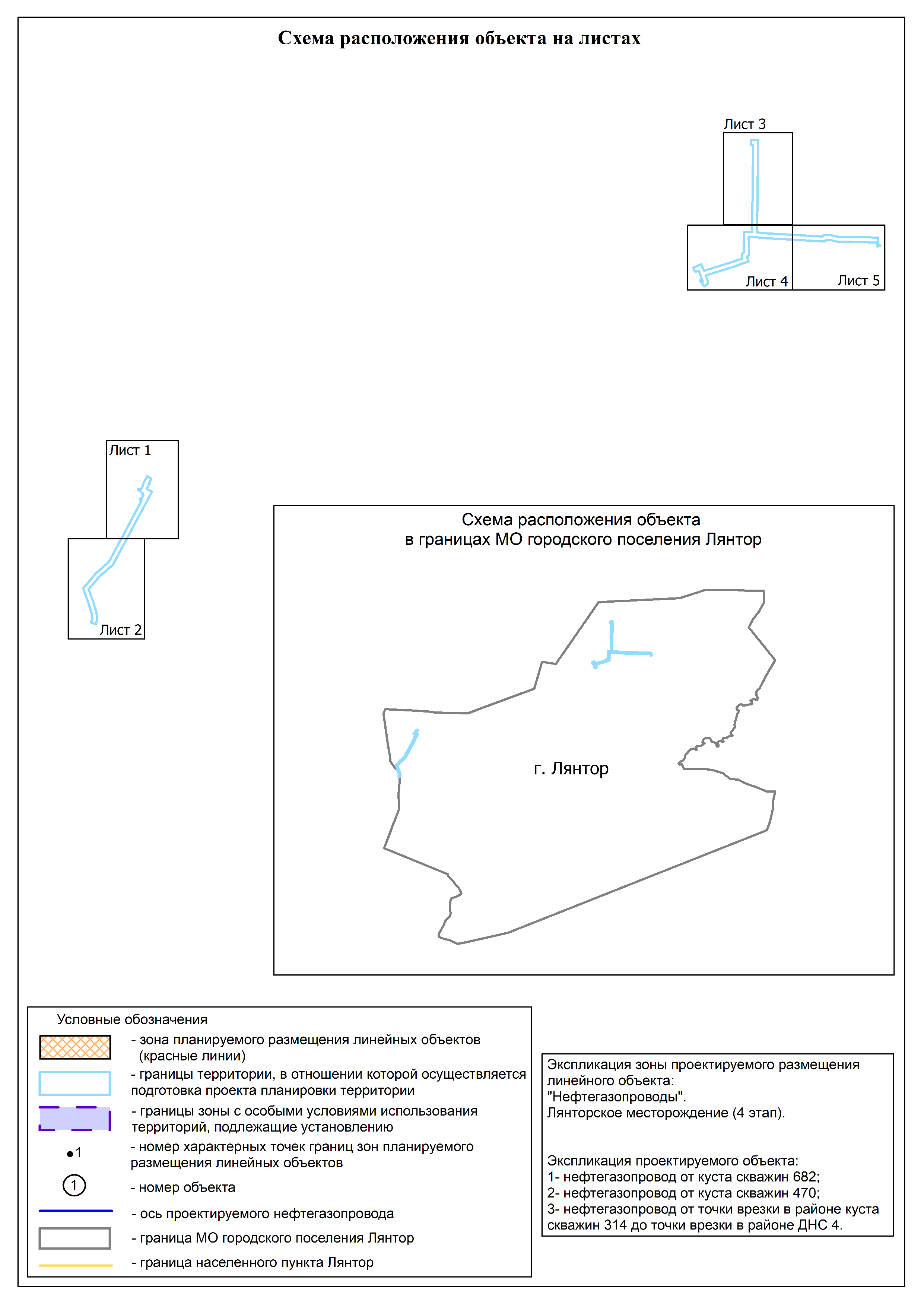 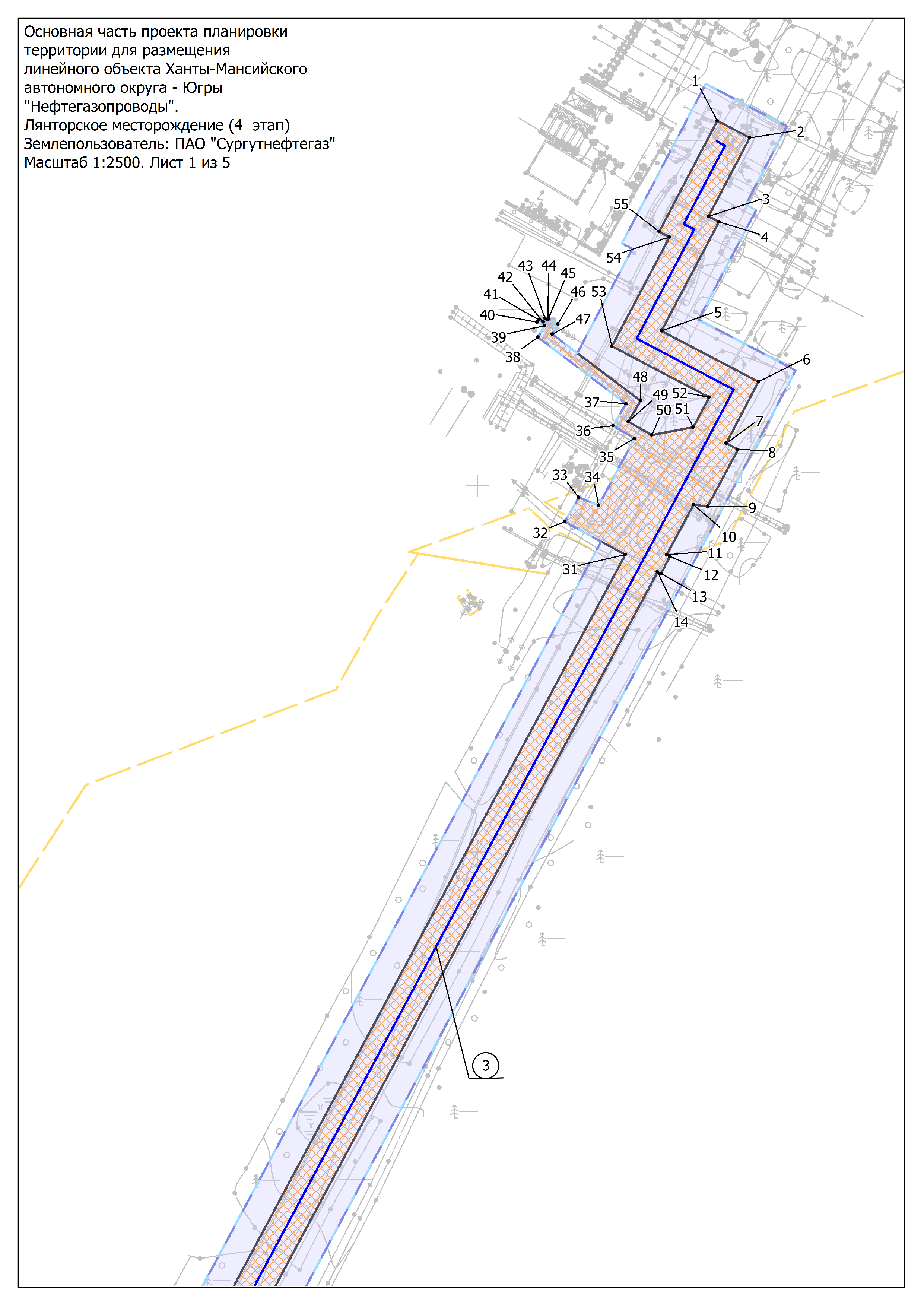 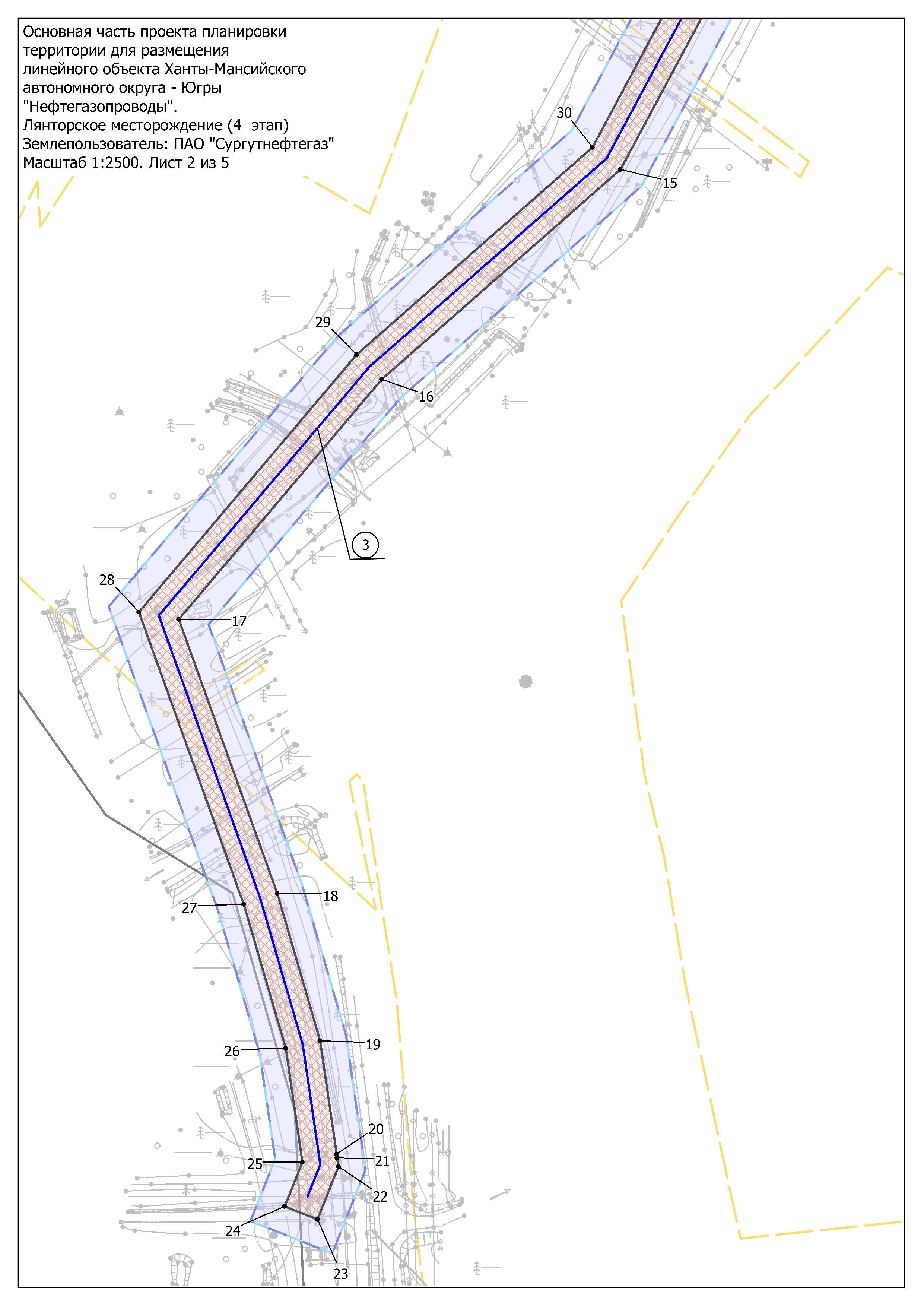 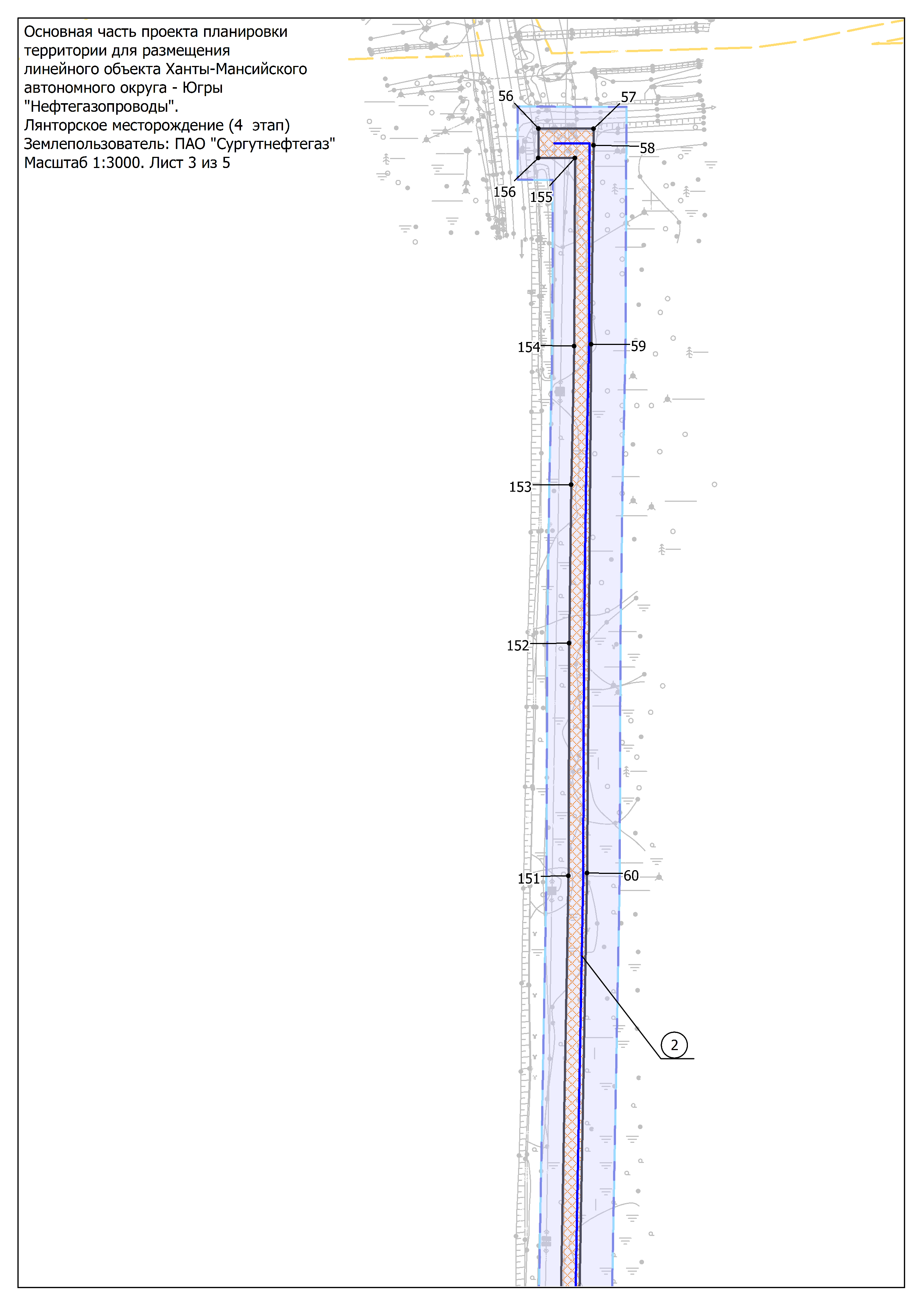 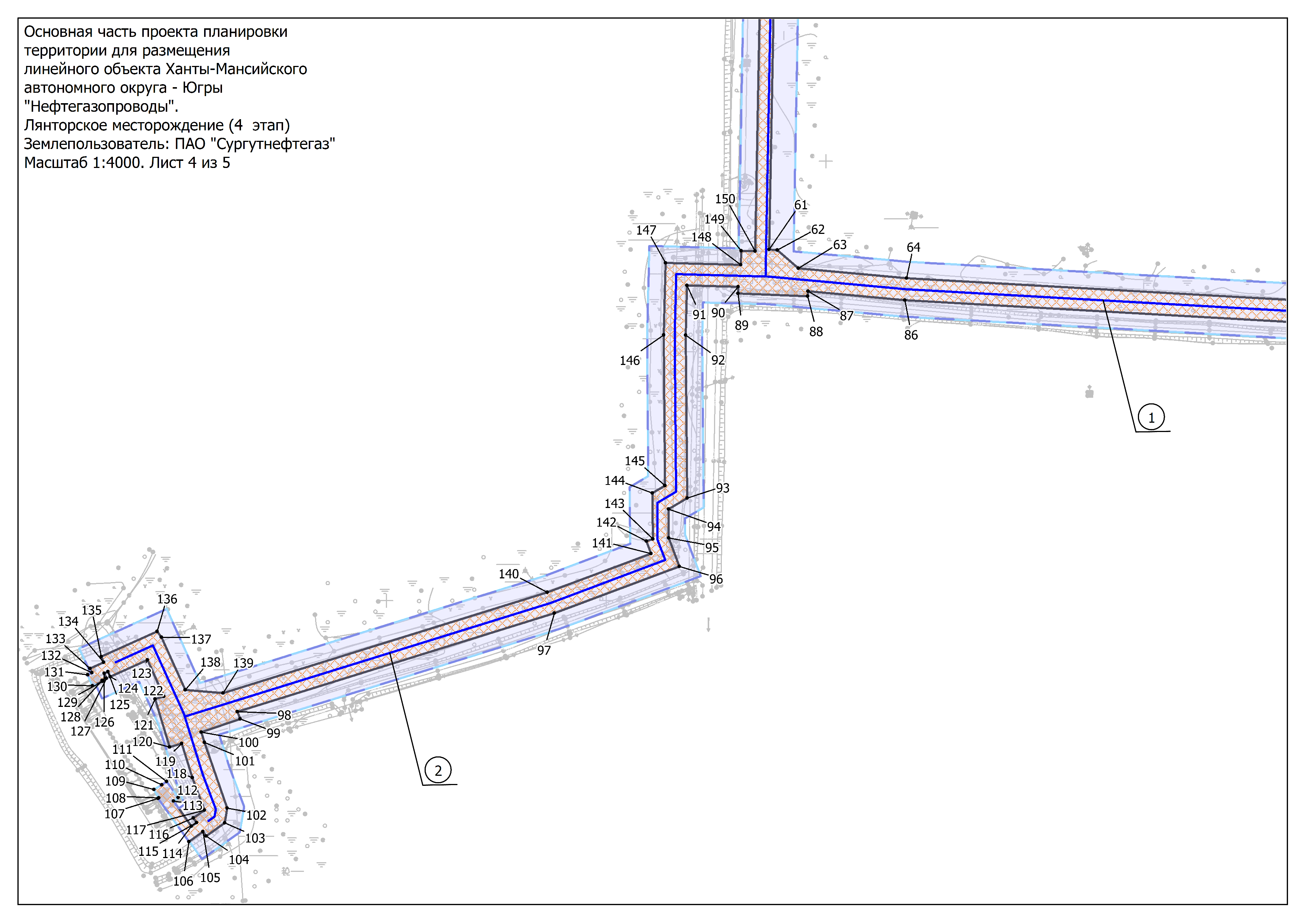 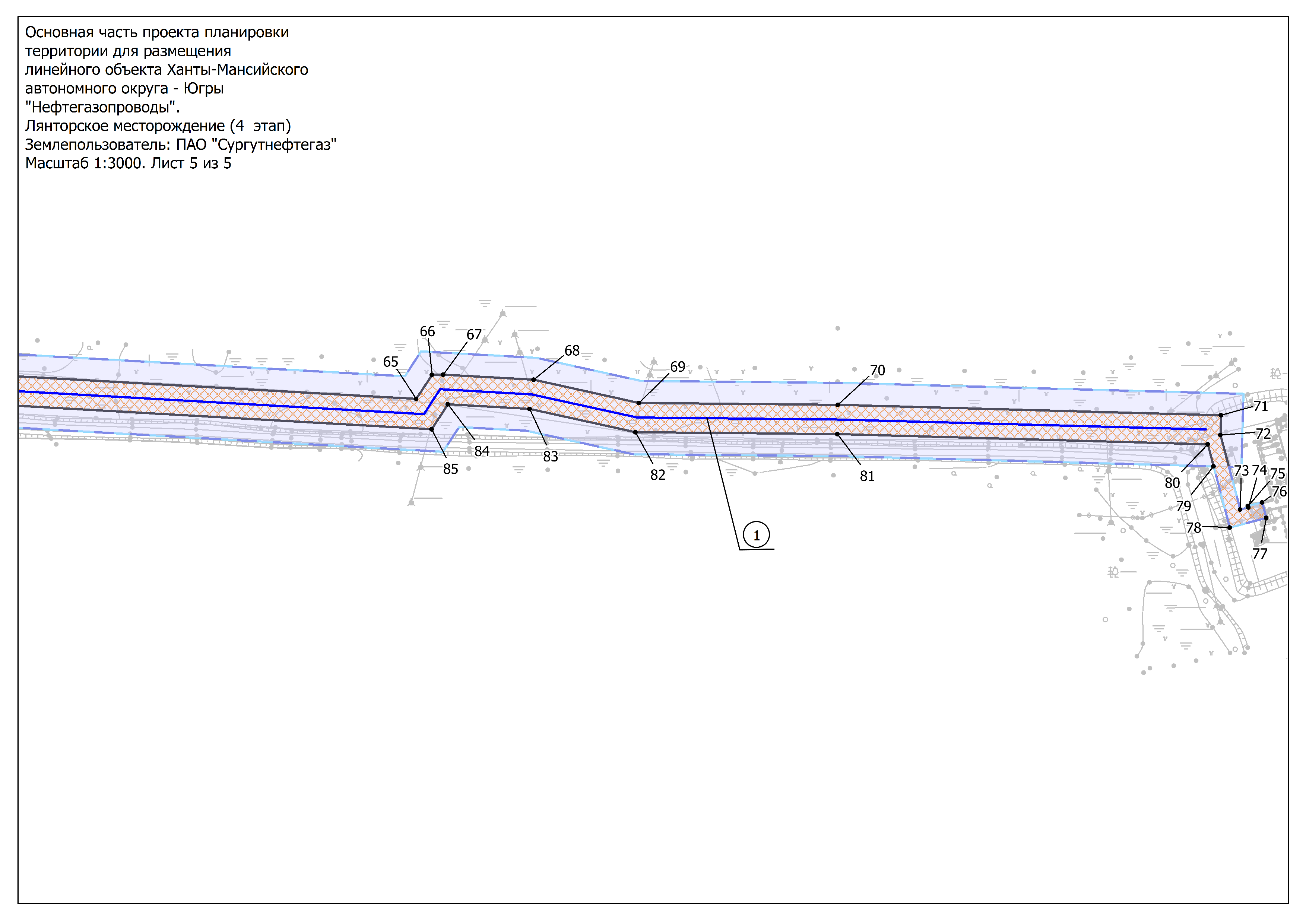 Раздел 2. «Положение о размещении линейных объектов»1. Наименование, основные характеристики (категория, протяженность, проектная мощность, пропускная способность, грузонапряженность, интенсивность движения) и назначение планируемых для размещения линейных объектов, а также линейных объектов, подлежащих реконструкции в связи с изменением местоположения.Документацией по планировке территории предусмотрено строительство объекта: «Нефтегазопроводы» Лянторское месторождение (4 этап)». В составе проектируемого объекта:- нефтегазопровод от куста скважин 682, протяженность – 1,257 км;- нефтегазопровод от куста скважин 470, протяженность – 1,991 км;- нефтегазопровод от точки врезки в районе куста скважин 314 до точки врезки в районе ДНС-4, протяженность – 1,720 км;- линии электропередачи кабельные 0,4кВ.2. Перечень субъектов Российской Федерации, перечень муниципальных районов, городских округов в составе субъектов Российской Федерации, перечень поселений, населенных пунктов, внутригородских территорий городов федерального значения, на территориях которых устанавливаются зоны планируемого размещения линейных объектов.В административном отношении объект размещается в Российской Федерации, Ханты-Мансийского автономного округа – Югры, Сургутском районе, городском поселении Лянтор, город Лянтор. Проектируемый объект располагается на землях населенных пунктов, землях лесного фонда, находящихся в ведении территориального отдела - Сургутского лесничества, Пимского участкового лесничества. 3. Перечень координат характерных точек границ зон планируемого размещения линейных объектов.Таблица 1Координаты границ зоны планируемого размещения линейных объектов приведены в системе координат, используемой для ведения Единого государственного реестра недвижимости на территории Ханты-Мансийского автономного округа-Югры МСК-86, зона 3.4. Перечень координат характерных точек границ зон планируемого размещения линейных объектов, подлежащих реконструкции в связи с изменением их местоположения.Линейные объекты, подлежащие реконструкции, отсутствуют. Границы зон планируемого размещения объекта, подлежащие переносу, проектом не определены.5. Предельные параметры разрешенного строительства, реконструкции объектов капитального строительства, входящих в состав линейных объектов в границах зон их планируемого размещения. Предельные параметры земельных участков не подлежат установлению. Действие градостроительного регламента не распространяется на земельные участки, предназначенные для размещения линейных объектов и (или) занятые линейными объектами.Общая зона планируемого размещения проектируемого объекта (линейная часть) составляет 9, 93 га. Граница зоны планируемого размещения объекта установлена в соответствии с требованиями действующих норм отвода земель и учтена при разработке документации по территории.6. Информация о необходимости осуществления мероприятий по защите сохраняемых объектов капитального строительства (здание, строение, сооружение, объекты, строительство которых не завершено), существующих и строящихся на момент подготовки проекта планировки территории, а также объектов капитального строительства, планируемых к строительству в соответствии с ранее утвержденной документацией по планировке территории, от возможного негативного воздействия в связи с размещением линейных объектов.Мероприятий по защите существующих объектов капитального строительства (здание, строение, сооружение, объекты, строительство которых не завершено), существующих и строящихся на момент подготовки проекта планировки территории, а также объектов капитального строительства, планируемых к строительству в соответствии с ранее утвержденной документацией по планировке территории, от возможного негативного воздействия в связи с размещением линейных объектов, не требуется, так как пересечений с ранее утвержденными проектами планировки нет.Документация по планировке территории ранее не утверждалась.7. Информация о необходимости осуществления мероприятий по сохранению объектов культурного наследия от возможного негативного воздействия в связи с размещением линейных объектов.В соответствии со ст.99 Земельного Кодекса РФ от 25.10.2001 №136-Ф3 к землям историко-культурного назначения относятся земли объектов культурного наследия народов Российской Федерации (памятников истории и культуры), в том числе объектов археологического наследия, в границах которых может быть запрещена любая хозяйственная деятельность.На территории проектируемого объекта ««Нефтегазопроводы». Лянторское месторождение (4 этап)» объекты историко-культурного наследия (ИКН) внесенных в Реестр объектов культурного наследия ХМАО-Югры, выявленные объекты культурного наследия и объекты, обладающие признаками объекта культурного наследия, отсутствуют. Испрашиваемый земельный участок расположен вне зоны охраны/защиты зон объектов культурного наследия. При проведении строительных работ необходимо учитывать, что некоторые объекты ИКН визуально не фиксируются, поэтому сохраняется вероятность их обнаружения при проведении земельных работ. В соответствии с Федеральным законом от 25 июня 2002 года №73-ФЗ «Об объектах культурного наследия (памятниках истории и культуры) народов Российской Федерации» в случае обнаружения объекта, обладающего признаками объекта культурного наследия, в том числе объекта археологического наследия, земляные, строительные, мелиоративные, хозяйственные и иные работы должны быть приостановлены, и в течение трех дней, со дня обнаружения такого объекта, в службу государственной охраны объектов культурного наследия автономного округа необходимо направить письменное заявление об обнаруженном объекте культурного наследия.Земельный участок не затрагивает действующие и перспективные особо охраняемые природные территории (заповедники, заказники, природные парки памятники природы и водно-болотные угодья) федерального, регионального (окружного), местного значения и их охранные зоны. Мероприятия по сохранению ООПТ не требуются.8. Информация о необходимости осуществления мероприятий по охране окружающей среды. Мероприятия по охране окружающей среды необходимы при строительстве проектируемого объекта. Реализация правил экологически безопасного ведения работ во время строительства и эксплуатации объекта с минимальным техногенным воздействием на все компоненты окружающей среды, природоохранных мероприятий, соответствующих требованиям законодательства, мероприятий по восстановлению нарушенных земель, системы мониторинга и производственной дисциплины способствуют стабилизации экологической обстановки на рассматриваемой территории.Проектом предусмотрены технические решения и мероприятия, которые обеспечивают предотвращение негативных последствий на состояние окружающей среды.Земельный участок не затрагивает действующие и перспективные особо охраняемые природные территории (заповедники, заказники, природные парки, памятники природы и водно-болотные угодья) федерального, регионального (окружного), местного значения и их охранные зоны. Мероприятия не требуются. Редкие и находящиеся под угрозой исчезновения виды растений, грибов и животных, занесенные в Красную книгу РФ и Красную книгу субъекта федерации на территории, отсутствуют. Мероприятия не требуются. Земельный участок находится за пределами границах территорий традиционного природопользования коренных малочисленных народов Севера регионального значения в Ханты-Мансийском автономном округе – Югре. Мероприятия не требуются. Земельный участок под объект не топится паводковыми водами от ближайших водных объектов и находится за пределами их водоохранных зон и прибрежных защитных полос. Мероприятия не требуются. Редкие и находящиеся под угрозой исчезновения виды животного мира, занесенные в Красные книги РФ и ХМАО - Югры, на территории проведения работ отсутствуют, специальные мероприятия по их охране не требуются.Рекультивация нарушенных земель направлена на охрану окружающей среды и является природоохранным мероприятием. Вместе с тем, при проведении природоохранных мероприятий следует свести к минимуму негативное влияние применяемых технологий.Таким образом, выполнение технических и природоохранных проектных решений обеспечит надежную работу проектируемых объектов и позволит снизить воздействие на окружающую среду.9. Информация о необходимости осуществления мероприятий по защите территории от чрезвычайных ситуаций природного и техногенного характера, в том числе по обеспечению пожарной безопасности и гражданской обороне.В целях обеспечения защиты основных производственных фондов, снижения возможных потерь и разрушений в чрезвычайных ситуациях, для обеспечения взрывопожаробезопасности объекта, предупреждения развития аварий и выбросов опасных веществ при строительстве и эксплуатации объекта необходимо предусмотреть мероприятия по защите территории от чрезвычайных ситуаций природного и техногенного характера и принять меры по обеспечению пожарной безопасности и гражданской обороне проектируемого объекта.В соответствии с пунктом 14 статьи 48 Градостроительного кодекса Российской Федерации мероприятия по гражданской обороне и предупреждению чрезвычайных ситуаций разрабатываются в составе проектной документации особо опасных, технически сложных и уникальных, а также опасных производственных объектов, определяемых в соответствии с Федеральным законом от 21.07.1997 № 116-ФЗ «О промышленной безопасности опасных производственных объектов» и Федеральным законом от 21.12.1994 № 68-ФЗ «О защите населения и территории от чрезвычайных ситуаций природного и техногенного характера».В соответствии с Федеральным законом от 22.07.2008 № 123-ФЗ «Технический регламент о требованиях пожарной безопасности» каждый объект защиты должен иметь систему обеспечения пожарной безопасности. Целью создания такой системы является предотвращение пожара, обеспечение безопасности людей и защита имущества при пожаре. При проектировании и строительстве объекта необходимо предусмотреть систему обеспечения пожарной безопасности.Об утверждении проекта планировки территории линейного объекта «Нефтегазопроводы» Лянторское месторождение (4 этап)»Приложение к постановлению
Администрации городского
поселения Лянтор
от «14» мая 2024 года № 473ПРОЕКТ ПЛАНИРОВКИ ТЕРРИТОРИИ ЛИНЕЙНОГО ОБЪЕКТА «НЕФТЕГАЗОПРОВОДЫ» ЛЯНТОРСКОЕ МЕСТОРОЖДЕНИЕ (4 ЭТАП)» Утверждаемая частьПРОЕКТ ПЛАНИРОВКИ ТЕРРИТОРИИ ЛИНЕЙНОГО ОБЪЕКТА «НЕФТЕГАЗОПРОВОДЫ» ЛЯНТОРСКОЕ МЕСТОРОЖДЕНИЕ (4 ЭТАП)» Утверждаемая часть№XY№ XY11026199.503502130.99151025321.943501760.4821026190.163502148.70161025202.573501624.5631026147.293502126.21171025066.103501509.0941026144.323502131.91181024910.123501565.1051026084.723502100.46191024826.203501589.5561026056.873502153.47201024761.833501598.9871026023.333502135.79211024759.613501599.1281026019.883502142.24221024754.673501600.0091025988.843502125.63231024724.613501588.04101025989.733502117.93241024732.013501569.36111025962.343502103.30251024757.083501579.42121025961.443502105.06261024821.933501569.97131025952.113502100.25271024903.953501546.07141025953.053502098.34281025070.203501486.37291025216.623501610.26711028649.683509600.37301025334.583501744.56721028636.143509600.02311025962.493502080.65731028585.323509613.52321025980.413502047.58741028586.783509619.03331025993.683502055.28751028587.703509618.80341025989.363502066.14761028590.263509628.46351026025.973502085.72771028579.643509631.28361026032.923502074.03781028573.043509606.40371026044.893502081.06791028614.803509595.25381026081.203502033.03801028629.913509591.31391026087.533502036.53811028636.793509338.67401026089.413502032.64821028638.133509200.97411026090.773502033.30831028654.003509128.79421026089.543502035.85841028657.163509073.01431026091.633502036.86851028640.183509061.89441026090.883502038.40861028673.503508471.97451026091.343502038.64871028681.613508383.70461026088.423502043.89881028677.013508383.40471026082.863502040.81891028679.613508320.13481026046.543502089.01901028685.693508320.20491026035.113502082.28911028686.903508273.63501026027.763502095.18921028641.573508272.47511026032.043502117.78931028493.363508273.72521026048.473502126.43941028483.403508256.76531026076.323502073.42951028457.063508256.99541026135.903502104.85961028431.173508266.70551026138.863502099.19971028388.513508152.9611026199.503502130.99981028298.983507864.41561029649.163508322.84991028292.243507867.04571029649.033508360.531001028280.243507831.55581029637.793508360.491011028271.013507834.43591029501.973508358.871021028211.093507855.12601029140.893508356.091031028197.713507852.86611028719.643508348.421041028185.673507835.93621028719.133508355.791051028189.743507833.04631028702.503508374.891061028180.673507820.34641028693.483508473.461071028219.963507792.31651028660.803509051.431081028220.383507792.91661028677.213509062.221091028228.073507788.44671028677.373509069.841101028232.263507795.63681028673.903509131.531111028235.433507800.11691028658.113509203.291121028220.743507810.58701028656.773509338.981131028217.643507806.251141028194.643507822.651361028372.053507791.371151028197.913507827.261371028366.703507795.221161028202.103507824.291381028318.743507816.951171028209.193507834.451391028315.893507851.431181028238.983507823.361401028407.543508146.451191028269.933507813.811411028442.863508240.891201028266.663507802.761421028454.233508236.601211028310.383507789.481431028456.083508242.621221028312.903507797.591441028498.003508242.091231028346.093507782.591451028504.743508253.561241028330.793507748.761461028641.743508252.411251028335.373507746.691471028707.413508254.121261028333.803507743.201481028705.653508322.611271028329.213507745.241491028718.453508322.941281028327.473507741.361501028718.113508335.731291028326.573507741.751511029138.933508343.411301028322.473507732.641521029297.863508343.901311028332.533507728.121531029406.003508345.281321028334.273507732.001541029500.663508347.341331028338.273507730.201551029629.073508347.791341028343.933507742.831561029629.153508322.761351028349.023507740.53561029649.163508322.84